                              Cardiff                                                                                     Reading                                              Bath8th MeetingSouth-West Network in Generalised Solutions for Nonlinear PDEsCardiff University, 25th September 2017Speakers:Jonathan Ben-Artzi (Cardiff)Elaine Crooks (Swansea)Nikolai Leonenko (Cardiff)Karsten Matthies (Bath)Hartmut Schwetlick (Bath)Organisers:Federica Dragoni (Cardiff), Nikos Katzourakis (Reading), Apala Majumdar (Bath), Johannes Zimmer (Bath)For more information and Online Registration visit: sites.maths.cf.ac.uk/swngsn/meetings/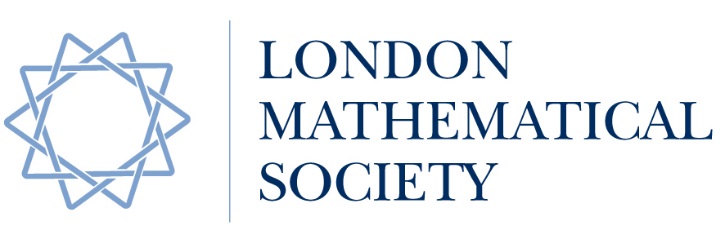 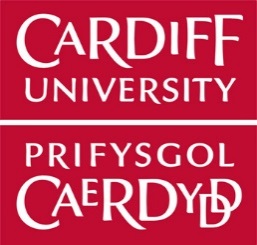 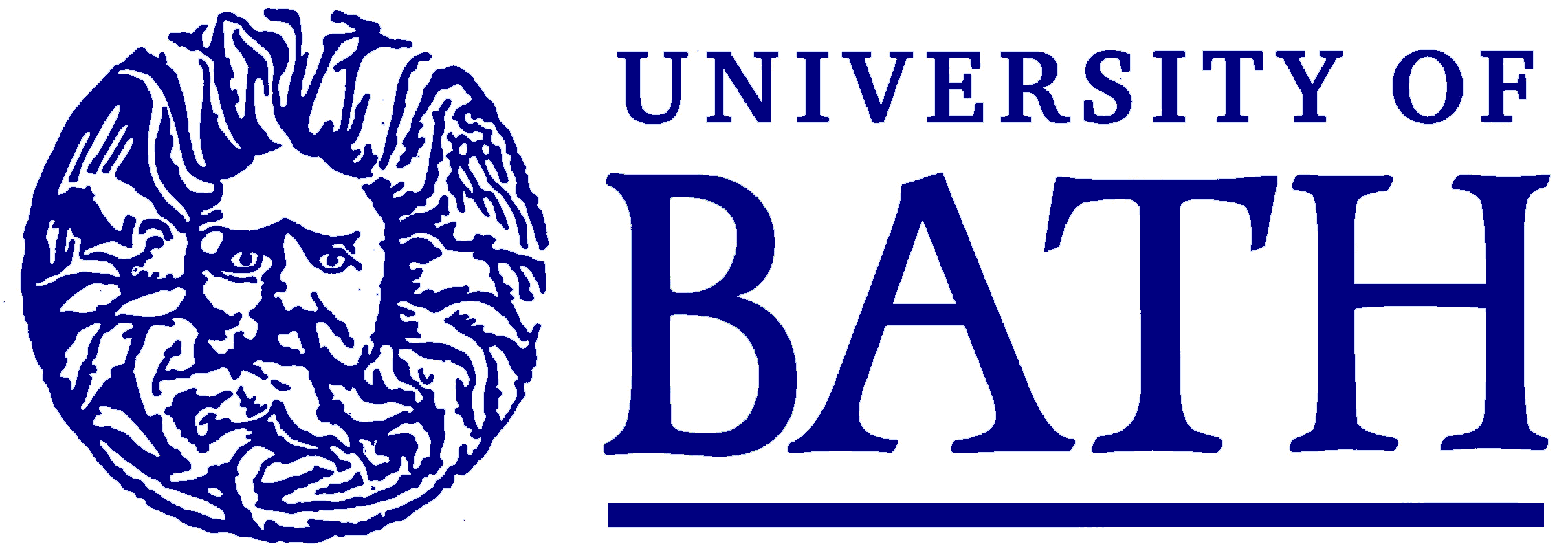 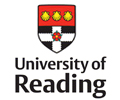 